ИНФОРМАЦИОННОЕ ПИСЬМОприглашает принять участиево Всероссийском творческом конкурсе «Радуга планеты – лето!»01.06.22 – 31.08.22КОНКУРС ПРОВОДИТСЯ В ЗАОЧНОЙ ФОРМЕЛето — прекрасная пора. Солнце ярко светит, прогревая воздух, дует свежий летний ветер и жизнь похожа на праздник. Летом в России проходит много государственных, православных и профессиональных праздников, которые могут создать еще более хорошее настроение, это: День защиты детей, День России, День Российского флага, День семьи, праздник Ивана Купала, День рыбака, День Военно-морского флота, День цветов, День физкультурника и т.д. Для работы с детьми в оздоровительных лагерях, детских площадках, санаториях, профилакториях, детских садах, летний период представляет собой уникальную возможность для планирования дел по художественно-эстетическому направлению: рисование, лепка, аппликация, поделки из природного и бросового материала; участие в развлекательных, театрализованных и спортивных мероприятиях к выбранному летнему празднику.Таким образом вы сможете продемонстрировать свое мастерство и талант ваших воспитанников, который они продемонстрировали во время каникул готовясь к праздникам, которые проходили в летний период. ОБЩИЕ ПОЛОЖЕНИЯ  Всероссийский конкурс «Рабуга планеты – лето!» на лучшую поделку декоративно-прикладного творчества, рисунок, вышивку, работ из природного материала, песню, танец и т.д. проводится в целях развития творческого потенциала воспитанников, привития эстетического вкуса. НАПРАВЛЕНИЯ КОНКУРСАНоминация №1: «Какого цвета лето?» – ИЗО (объёмные картины, картины, написанные акварелью, гуашью, тушью, маслеными красками, простым карандашом, углем и т. д., рисунки, стенгазеты, плакаты, в соответствии с тематикой конкурса и праздников в летние месяцы);Номинация №2: «Солнце на ладошке» – ДПТ: поделки из ткани, соленого теста, глины, природного материала, дерева, бисера и т.д.)Номинация №3: «Яркий летний хоровод» – творческий конкурс (стихи, проза, песня, танец);Номинация №4: «Лето – это маленькая жизнь!» – (методические разработки утренников, внеклассных мероприятий, викторин, сценариев праздничных и спортивных мероприятий, походов и акций, презентаций, и т.п.)УЧАСТНИКИ КОНКУРСАУчастниками Конкурса могут быть воспитанники детских садов, учащиеся коррекционных и общеобразовательных школ, студенты, педагоги, воспитатели, специалисты дополнительного образования, работники культуры и молодёжной политики, представители общественных и коммерческих организаций, инициативные и талантливые люди.В каждой номинации 4 возрастных групп:Воспитанники детских садов.Учащиеся 1 – 5 классов;Учащиеся 6 – 11 классов;Педагоги, воспитатели, студенты, родители.ПРОЦЕДУРА ПРОВЕДЕНИЯ КОНКУРСА4.1. Этапы проведения Конкурса:01.06.22 – 31.08.22г. – приём конкурсных работ и заявок 01.09.22 – 03.0922г. – оценка конкурсных работ Экспертным советом –– объявление итогов Конкурса03.09.22г. (16.00) – рассылка ведомости, для уточнения данных.05.09.22г. (9.00) – отправка ведомостей в типографию05.09.22 – 07.09.22г. – набор грамот и дипломов (типография) 30.04.22 – 1.05.22г.– рассылка дипломов, приказов по ЭЕКТРОННОЙ ПОЧТЕ;ПРИЛОЖЕНИЕ: Необходимые документы для конкурсаУчастники высылают фотографии с конкурсными работами, заявки, чек об оплате на ЕДИНУЮ электронную почту: o.a.alenka@mail.ru Алёнкина Ольга Арнольдовна Заявку2 фотографии (участника с работой и работу отдельно. Если нет возможности выслать фото участника с работой – высылаем только фотографию работы)Организационный взнос Участие в Конкурсе платное. Организационный сбор 150 рублей(Конкурсные работы принимаются при наличии копии квитанции об оплате).перечисляется на карту Сбербанка 2202 2005 4867 5485Назначение платежа: орг. взнос ЛЕТО ФИООРГАНИЗАЦИОННЫЙ КОМИТЕТ КОНКУРСА Итоги конкурса подводится компетентным жюри.Оценивание работ:Жюри оценивает представленные на конкурс работы в соответствии с заявленным направлением;Оценивает эстетичность и аккуратность в изготовлении поделки, рисунка;О награждении участников:От каждого участника/авторского коллектива может быть направлено для участия в Конкурсе несколько работ.Педагоги, организовавшие участие в конкурсе 6-ти и более детей, вне зависимости от результатов конкурса, получают бесплатно Благодарственное письмо с формулировкой «за отличную подготовку и педагогическое сопровождение участников в Международном конкурсе», которое высылается на электронную почту, указанную в Заявке, вместе с дипломами. Все дипломы соответствуют ФГОС и аттестации педагогических работников.Учреждение, подготовившее 12 и более участников, награждается благодарственной грамотой.В случае ошибок, допущенных при заполнении заявок, исправления в дипломах вносятся только за дополнительную плату (40руб./документ). Если мы допустили ошибку в вашем дипломе – исправим бесплатно! (ПРИСЛАННЫЕ ЗАЯВКИ В PDF или фото заявки – НЕ РАССМАТРИВАЮТСЯ!!,автоматически удаляются.При отправке работ на электронные адреса вы должны получить ответ «РАБОТА ПРИНЯТА» (если такого ответа нет – сообщить на почту: o.a.alenka@mail.ruУважаемые коллеги! Если в указанный срок Вам не пришёл диплом или грамота. Просьба сразу сообщать об этом. Не ждать неделю или месяц. Мы всегда рассылку производим вовремя, согласно графику. Но бывают сбои в электронной почте и до вас не доходят письма, в этих случаях по вашему обращению дублируем отправку дипломов и грамот.Дополнительную информацию можно узнать:8-987-645-49-81 – Алёнкина Ольга Арнольдовна, референт ректора АНО ДПО «Поволжская гуманитарная академия»8-961-662-62-88 – Лапп Елена Александровна, к.п.н., доцент, научный консультант ВРОО «Поддержка профессионального становления педагогов-дефектологов», ректор АНО ДПО «Поволжская гуманитарная академия»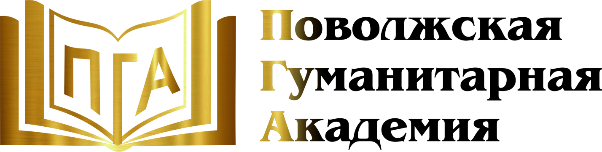 Автономная некоммерческая организация дополнительного профессионального образования «Поволжская гуманитарная академия»404118, г. Волжский, ул. Мира, д. 134, корп. А, помещение V, телефон +79610699219, ИНН 3435137768, КПП 343501001, ОГРН 1193443015842Волгоградская региональная 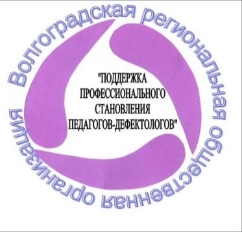 общественная организация«Поддержка профессионального становления педагогов-дефектологов» (ВРОО «ППСПД»)Юридический адрес: 400075, г. Волгоград, ул.51-я Гвардейская, д.10, оф.10 Тел. (8442) 54-86-95Ф.И. учащегосяКатегория участника (нужное подчеркнуть)Дошкольник,     1-5кл.,      6-11кл.,   ПЕДАГОГИФ.И.О. (педагога, воспитателя и т.д.) должностьСокращенное название учреждения (Населённый пункт, область, край, республика)Номинация конкурса № ____Название работыE-mailТелефон домашний (мобильный)